              Μάζεψε όσο περισσότερους πόντους μπορείς… Ο τρόπος απλός! πράσινο = 5 πόντοι         κίτρινο = 4 πόντοι      κόκκινο = 2 πόντοι      ροζ = 7 πόντοι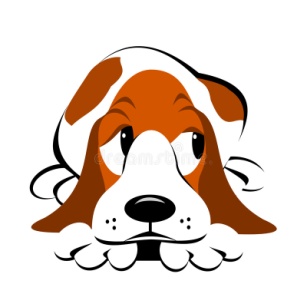 Πόντοι – Μήνας: Πόντοι – Μήνας: Πόντοι – Μήνας: Πόντοι – Μήνας: Πόντοι – Μήνας: Πόντοι – Μήνας: Πόντοι – Μήνας: Πόντοι – Μήνας: Πόντοι – Μήνας: Πόντοι – Μήνας: Πόντοι – Μήνας: Πόντοι – Μήνας: Πόντοι – Μήνας: Πόντοι – Μήνας: Πόντοι – Μήνας: Πόντοι – Μήνας: Πόντοι – Μήνας: Πόντοι – Μήνας: Πόντοι – Μήνας: Πόντοι – Μήνας: Πόντοι – Μήνας: Πόντοι – Μήνας: Πόντοι – Μήνας: Πόντοι – Μήνας: Όνομα1η βδ2η βδ3η βδ4η βδ